Сад «От простого к сложному»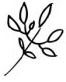 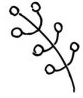 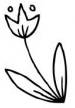 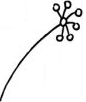 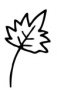 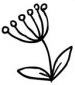 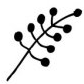 Форма сада– квадрат. Площадь до кв.м.Обучение и развитие всегда происходит от простого к сложному. У всех нас знакомство с миром чисел начиналось с детских разноцветных кубиков.  Мы складывали из них домики, башни, замки… Потом простые кубики мы заменили на хитроумные конструкторы и головоломки типа Кубика Рубика, которые пробуждали в нас все большее воображение и пространственное мышление. Эволюция мышления ‒ от простых кубиков до сложных головоломок – отражена в саду «От простого к сложному».А еще наш сад – головоломка.Задачка для внимательных посетителей –посчитать количество кубов в саду